entrée : JUBILEZ, criez de joieJubilez, criez de joie, acclamez le Dieu trois fois saint !Venez le prier dans la paix : témoigner de son amour.Jubilez, criez de joie ! Pour Dieu, notre Dieu !Louez le Dieu de lumière, Il nous arrache aux ténèbres.Devenez en sa clarté des enfants de sa lumière.Ouvrez-vous, ouvrez vos cœurs au Dieu de miséricorde.Laissez-vous réconcilier, laissez-vous transfigurer.Notre Dieu est tout amour, toute paix toute tendresse.Demeurez en son amour, II vous comblera de Lui.À l'ouvrage de sa grâce offrez toute votre vie.
Il pourra vous transformer, Lui, le Dieu qui sanctifie.

Louange au Père et au Fils, louange à l'Esprit de gloire.
Bienheureuse Trinité : notre joie et notre vie ! Première lecture : lecture du livre du prophète Isaïe (53, 10-11)« S’il remet sa vie en sacrifice de réparation, il verra une descendance, il prolongera ses jours. »Psaume 32Que ton amour, Seigneur, soit sur nous                                                         comme notre espoir est en toi !Oui, elle est droite, la parole du Seigneur ;
il est fidèle en tout ce qu’il fait.
Il aime le bon droit et la justice ;
la terre est remplie de son amour.Dieu veille sur ceux qui le craignent,
qui mettent leur espoir en son amour,
pour les délivrer de la mort,
les garder en vie aux jours de famine.Nous attendons notre vie du Seigneur :
il est pour nous un appui, un bouclier.
Que ton amour, Seigneur, soit sur nous
comme notre espoir est en toi !Deuxième lecture : Lecture de la lettre aux Hébreux (4, 14-16)« Avançons-nous avec assurance vers le Trône de la grâce. »EVANGILE : Alléluia, alléluia !« Le Fils de l’homme est venu pour servir, et donner sa vie en rançon pour la multitude. » Alléluia !Evangile de Jésus-Christ selon St Marc (10, 35-45)« Le Fils de l’homme est venu pour donner sa vie en rançon pour la multitude. »En ce temps-là,    Jacques et Jean, les fils de Zébédée, s’approchent de Jésus et lui disent : « Maître, ce que nous allons te demander, nous voudrions que tu le fasses pour nous. »   Il leur dit : « Que voulez-vous que je fasse pour vous ? » Ils lui répondirent « Donne-nous de siéger,
l’un à ta droite et l’autre à ta gauche, dans ta gloire. »  Jésus leur dit : « Vous ne savez pas ce que vous demandez. Pouvez-vous boire la coupe que je vais boire, être baptisés du baptême dans lequel je vais être plongé ? »  Ils lui dirent : « Nous le pouvons. » Jésus leur dit : « La coupe que je vais boire, vous la boirez ; et vous serez baptisés du baptême dans lequel je vais être plongé. Quant à siéger à ma droite ou à ma gauche, ce n’est pas à moi de l’accorder ; il y a ceux pour qui cela est préparé. »  Les dix autres, qui avaient entendu, se mirent à s’indigner contre Jacques et Jean.     Jésus les appela et leur dit : « Vous le savez : ceux que l’on regarde comme chefs des nations les commandent en maîtres ; les grands leur font sentir leur pouvoir. Parmi vous, il ne doit pas en être ainsi. Celui qui veut devenir grand parmi vous sera votre serviteur.     Celui qui veut être parmi vous le premier sera l’esclave de tous : car le Fils de l’homme n’est pas venu pour être servi, mais pour servir, et donner sa vie en rançon pour la multitude. »p.U.: Seigneur, entends ma prière qui monte devant toi !  communion : regardez l’HUMILITE DE DIEUAdmirable grandeur, étonnante bonté
Du maître de l'univers qui s'humilie pour nous
Au point de se cacher dans une petite hostie de painRegardez l'humilité de Dieu
Regardez l'humilité de Dieu
Regardez l'humilité de Dieu
Et faites-lui hommage de vos cœurs !Faites-vous tout petits vous aussi devant Dieu
Pour être élevés par lui, ne gardez rien pour vous
Offrez-vous tout entier À ce Dieu qui se donne à vousenvoi : que ma bouche chante ta louangeDe toi, Seigneur, nous attendons la vie : Que ma bouche chante ta louange! 
Tu es pour nous un rempart, un appui : Que ma bouche chante ta louange ! 
La joie du cœur vient de toi, Ô Seigneur ! Que ma bouche chante ta louange ! 
Notre confiance est dans ton nom très saint : Que ma bouche chante ta louange ! Sois loué, Seigneur, pour ta grandeur ! Sois loué pour tous tes bienfaits ! 
Gloire à toi, Seigneur, tu es vainqueur ! Ton amour inonde nos cœurs ! 
Que ma bouche chante ta louange !Seigneur, tu as éclairé notre nuit : 
Que ma bouche chante ta louange ! 
Tu es lumière et clarté sur nos pas ! 
Que ma bouche chante ta louange ! 
Je te rends grâce au milieu des nations : 
Que ma bouche chante ta louange ! 
Seigneur, en tout temps, je fête ton nom : 
Que ma bouche chante ta louange !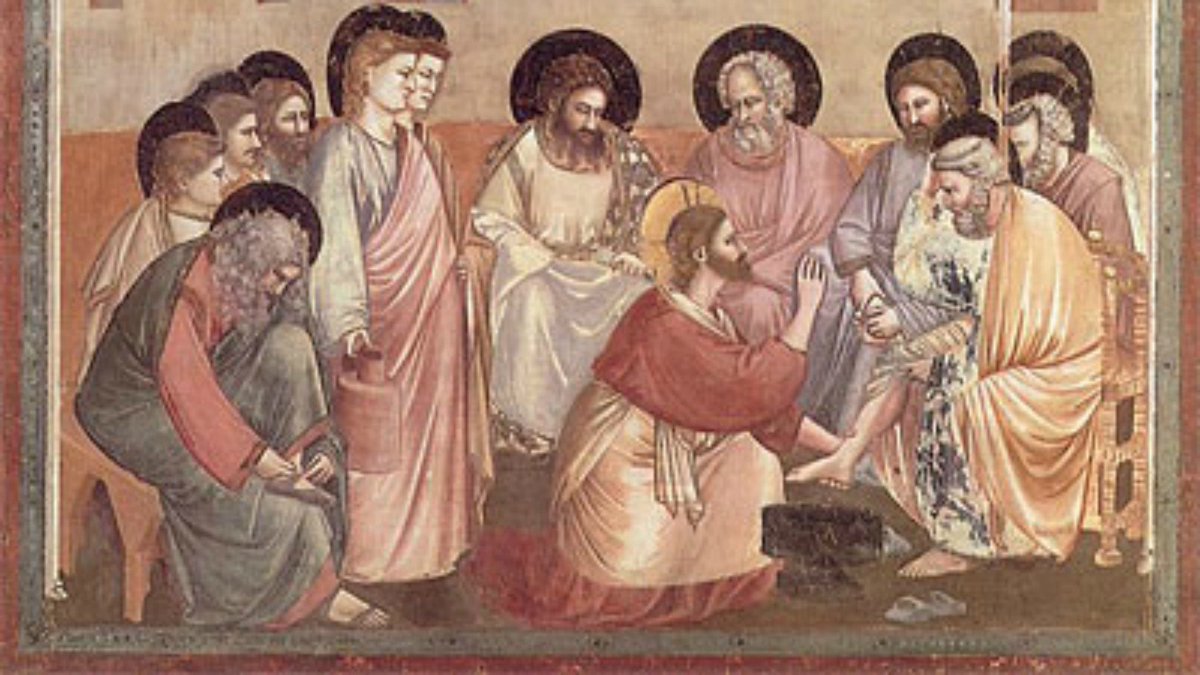 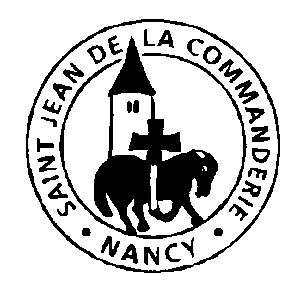 Dimanche 17 octobre 202129ème dimanche du Temps OrdinaireÉglise Saint-Léon IX